§15311.  Funding for research and developmentFor fiscal years 2003-04 and 2004-05 only, the Governor shall submit a funding level recommendation for operational costs of applied research and development.  The recommendation must be transmitted to the Legislature within the time schedules set forth in section 1666.  If the Governor submits legislation setting forth appropriations for operational costs of applied research and development that differ from the equivalent of not less than 2% of total actual General Fund revenue of the previous fiscal year, the Governor shall simultaneously submit a report to the joint standing committees of the Legislature having jurisdiction over appropriations and financial affairs and research and development matters explaining why the Governor's budget legislation differs from the equivalent of not less than 2% of total actual General Fund revenue of the previous fiscal year.  [PL 2001, c. 559, Pt. MM, §1 (NEW).]SECTION HISTORYPL 2001, c. 559, §MM1 (NEW). The State of Maine claims a copyright in its codified statutes. If you intend to republish this material, we require that you include the following disclaimer in your publication:All copyrights and other rights to statutory text are reserved by the State of Maine. The text included in this publication reflects changes made through the First Regular Session and the First Special Session of the131st Maine Legislature and is current through November 1, 2023
                    . The text is subject to change without notice. It is a version that has not been officially certified by the Secretary of State. Refer to the Maine Revised Statutes Annotated and supplements for certified text.
                The Office of the Revisor of Statutes also requests that you send us one copy of any statutory publication you may produce. Our goal is not to restrict publishing activity, but to keep track of who is publishing what, to identify any needless duplication and to preserve the State's copyright rights.PLEASE NOTE: The Revisor's Office cannot perform research for or provide legal advice or interpretation of Maine law to the public. If you need legal assistance, please contact a qualified attorney.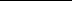 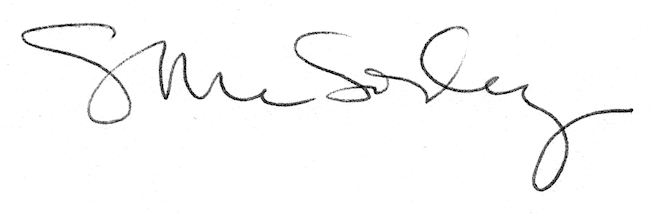 